読書科　情報ノート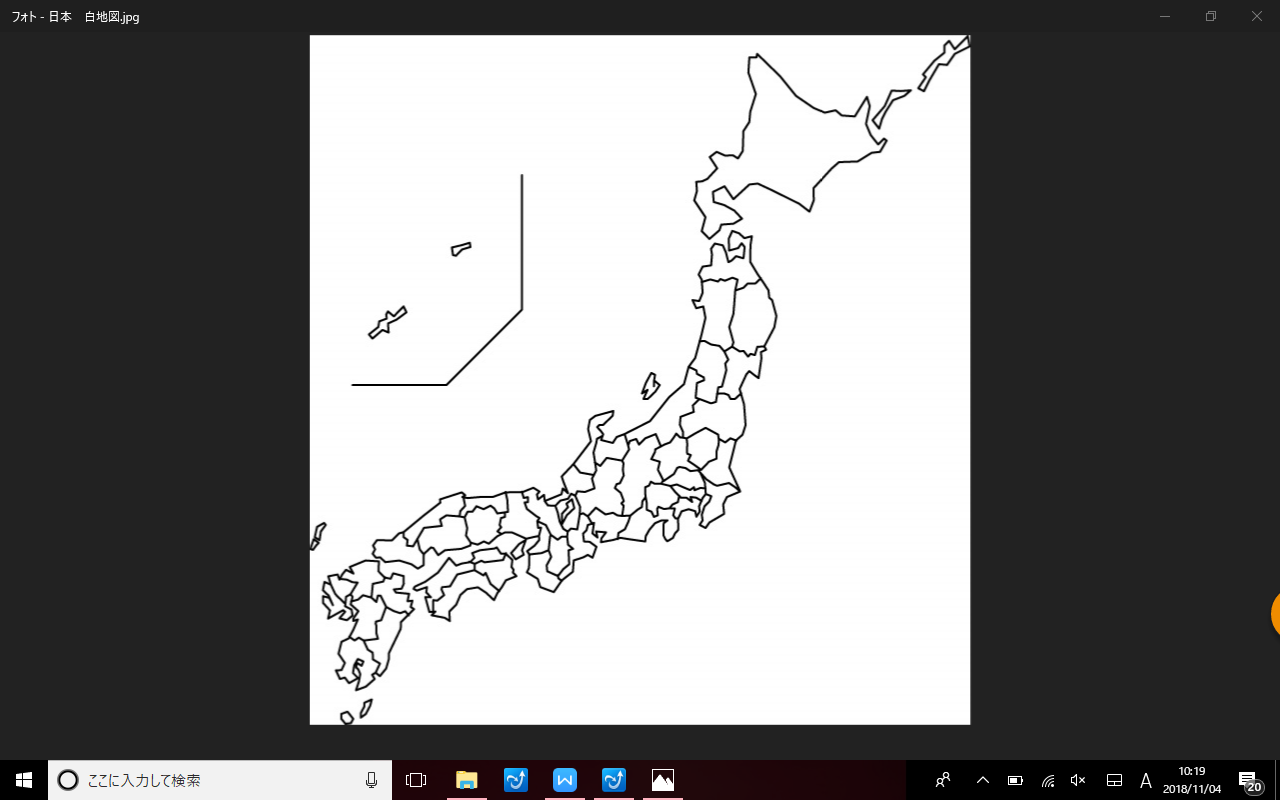 お国自まんをしよう～全国編～５年　　組　　番　　　名前（　　　　　　　）地方　　（　　　　　）県選んだ理由知っていること問い発見カード　（文末は「～か？」と質問の形にします）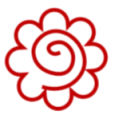 キャッチコピーを考えよう　～伝えたいことをキャッチコピーにしよう～伝えたいことキャッチコピーいいねカード　～友達のお国自まんカードについて考えよう～まとめカード　～文を要約したり、分かる言葉にしたりしましょう～感想カード②　～学習を通して考えたこと、新たに疑問に思ったことなどを書きましょう～ふりかえりをしようそのままカード　～調べた文章をそのまま写しましょう～行きたいカード　～友達の発表を聞いて、発表のよさや行きたくなった理由を書こう～調べる順番問い（知りたいこと・調べたいこと）どんなジャンルか「いいね」と思ったところは。こうすると「もっといいね」ふりかえり（できたこと、分かったこと、疑問など）次回やること　月　日　月　日　月　日　月　日　月　日　月　日　月　日　月　日いべたこと典　　　　　　　　　　　　さん　　　　　　　　　　　　　　都道府県発表するときの話し方、見やすさ、内容のよさ